            Администрация Дзержинского районаКрасноярского краяПОСТАНОВЛЕНИЕс. Дзержинское25.09.2023										№ 582-пОб утверждении Порядка осуществления бюджетных полномочий главных администраторов доходов бюджета Дзержинского района, являющихся органами местного самоуправления и (или) находящимися в их ведении муниципальными казенными учреждениями В соответствии с пунктом 4 статьи 160.1 Бюджетного кодекса Российской Федерации, подпунктом 16 пункта 8 Положения о бюджетном процессе в Дзержинском районе, утвержденного Решением Дзержинского районного Совета депутатов от 08.09.2017 № 15-125 Р, руководствуясь ст. 19 Устава района, ПОСТАНОВЛЯЮ:1. Утвердить Порядок осуществления бюджетных полномочий главных администраторов доходов бюджета Дзержинского района, являющихся органами местного самоуправления и (или) находящимися в их ведении муниципальными казенными учреждениями согласно приложению к настоящему Постановлению.2. Отменить Постановление администрации Дзержинского района от 15.01.2009 № 14-п «Об утверждении Порядка осуществления бюджетных полномочий главных администраторов доходов бюджетной системы Российской Федерации, являющихся органами местного самоуправления и (или) находящимися в их ведении бюджетными учреждениями».3. Контроль за исполнением настоящего постановления возложить на первого заместителя Главы Дзержинского района С.Н. Сухарева.4. Постановление вступает в силу со дня подписания.Глава Дзержинского района					В.Н. ДергуновПриложение к постановлению администрации Дзержинского районаот 25.09.2023 №582-пПорядокосуществления бюджетных полномочий главных администраторов доходов бюджета Дзержинского района, являющихся органами местного самоуправления и (или) находящимися в их ведении муниципальными казенными учреждениями1. Настоящий Порядок осуществления бюджетных полномочий главных администраторов доходов бюджета Дзержинского района, являющихся органами местного самоуправления и (или) находящимися в их ведении муниципальными казенными учреждениями (далее - Порядок) разработан в соответствии со ст. 160.1 Бюджетного кодекса Российской Федерации, подпунктом 16 пункта 8 Положения о бюджетном процессе в Дзержинском районе, утвержденного Решением Дзержинского районного Совета депутатов от 08.09.2017 № 15-125 Р.2. В процессе осуществления бюджетных полномочий главные администраторы доходов бюджета Дзержинского района (далее - Главные администраторы):2.1. Формируют и утверждают перечень подведомственных им администраторов доходов бюджетов бюджетной системы Российской Федерации (далее - Администраторы);принимают правовые акты, наделяющие муниципальные казенные учреждения, находящиеся в ведении Главных администраторов, полномочиями администраторов доходов бюджета Дзержинского района (далее - местный бюджет) устанавливающие порядок осуществления ими бюджетных полномочий администраторов и перечень администрируемых доходов;2.2. Осуществляют финансовый контроль за полнотой и своевременностью осуществления подведомственными администраторами функций администрирования доходов; 2.3. Формируют и представляют в финансовое управление администрации Дзержинского района следующие документы по администрируемым доходам:- сведения, необходимые для составления прогноза социально-экономического развития и проекта местного бюджета на очередной финансовый год и плановый период в порядке и сроки, установленные правовыми актами администрации Дзержинского района;- сведения, необходимые для составления и ведения кассового плана в порядке и сроки, установленные нормативными правовыми актами Финансового управления администрации Дзержинского района (далее – финансовым управлением);- прогноз поступления доходов в сроки, установленные нормативными правовыми актами, по форме, установленной финансовым управлением;- аналитические материалы по исполнению администрируемых доходов соответствующего бюджета в установленные финансовым управлением сроки;- ежеквартально до 15-го числа месяца, следующего за истекшим кварталом, пояснения причин отклонения фактических поступлений доходов за отчетный период текущего года от фактических поступлений за аналогичный период предыдущего года;Предоставление соответствующих материалов по запросам органов государственной власти Красноярского края осуществляется после их согласования с Финансовым управлением администрации Дзержинского района.2.4. Формируют и представляют сводную бюджетную отчетность главного администратора доходов местного бюджета по формам, в порядке и сроки, установленные финансовым управлением;2.5. Устанавливают порядок представления подведомственными им администраторами доходов бюджета бюджетной отчетности и иных сведений, необходимых для осуществления полномочий главного администратора доходов местного бюджета;2.6. Исполняют полномочия администратора доходов местного бюджета в соответствии с принятыми ими правовыми актами об осуществлении полномочий администратора доходов бюджетов;2.7. Доводят правовые акты, указанные в п. 2.1 Порядка, до Администраторов не позднее 5 рабочих дней со дня их принятия;2.8. В случае внесения изменений в перечень Администраторов и (или) перечень доходов, в отношении которых Главный администратор наделен полномочиями главного администратора доходов местного бюджета, в течение 10 рабочих дней со дня внесения таких изменений вносят изменения в правовые акты, указанные в п. 2.1 Порядка;2.9. По согласованию с финансовым управлением утверждают методику прогнозирования поступлений доходов в местный бюджет, в отношении которых они осуществляют полномочия главных администраторов доходов местного бюджета и доходов, находящихся в ведении казенных учреждений, подведомственных им, в соответствии с общими требованиями к такой методике, установленными Правительством Российской Федерации.3. Правовые акты, указанные в подпункте 2.1. пункта 2 Порядка, должны содержать:а) определение порядка и сроков сверки данных бюджетного учета администрируемых доходов бюджетов в соответствии с нормативными правовыми актами Российской Федерации;б) требование об установлении Администраторами порядка обмена информацией между структурными подразделениями Администратора в целях организации учета администрируемых доходов (в том числе обеспечение обмена информацией о принятых финансовых обязательствах и решениях об уточнении (о возврате) платежей в бюджет по установленным формам);г) требование об установлении Администраторами по согласованию с Главным администратором регламента реализации полномочий по взысканию дебиторской задолженности по платежам в бюджет, пеням и штрафам по ним, разработанного в соответствии с общими требованиями, установленными Министерством финансов Российской Федерации;д) иные положения, необходимые для реализации полномочий администратора доходов бюджетов.4. Главные администраторы, осуществляющие полномочия администратора доходов местного бюджета, устанавливают:порядок обмена информацией между структурными подразделениями Главного администратора в целях организации учета администрируемых доходов (в том числе обеспечение обмена информацией о принятых финансовых обязательствах и решениях об уточнении (о возврате) платежей в бюджет по установленным формам);регламент реализации полномочий по взысканию дебиторской задолженности по платежам в бюджет, пеням и штрафам по ним, разработанный в соответствии с общими требованиями, установленными Министерством финансов Российской Федерации.5. В случае изменения состава и (или) функций Главных администраторов Главные администраторы в течение пяти дней с момента такого изменения доводят эту информацию до финансового управления.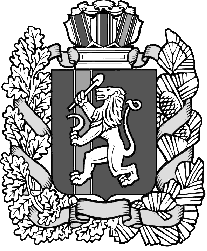 